Florida Faith-Based and Community-Based Advisory Council – Meeting Minutes 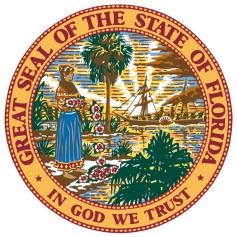 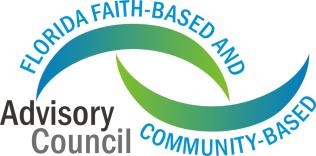 Friday, June 9th, 2023, 9:30am-1:00pm EDT Location:Calvary Chapel110 McMullen Booth Rd.Clearwater, FLNote:  The following is a summary of the highlights of the proceedings and is not intended to be construed as a transcript. ATTENDANCE SUMMARYFlorida Faith-Based and Community-Based Advisory Council Members in attendance: Erik Dellenback-ChairCalvin Martin- Vice-chairDr. Jerry HaagDenise HarlePam Olsen Scott GeorgeJames Drake Jeff FordReno ZunzMichael SheedyChad GarmonChad PoppellKelli StargelLori BontellAdam VoranMami KisnerYosef Weinstock-Virtual attendanceMel Ponder-Virtual attendanceFlorida Faith-Based and Community-Based Advisory Council Members unable to attend: Erin GrallStephan TchividjianGerard DuncanAnthony VerdugoMario BramnickJason CullumPROCEEDINGS- END - Agenda Item Summary Call to Order and Welcome Chair Dellenback called the meeting to order (9:30am)Welcome and Introduction Chair Dellenback welcomed everyone Dylan Fisher: Roll call—quorum present with 18 members in attendance Chair Dellenback transitioned to Chairman Report UpdateChairman Report UpdateWelcome to everyone. Our council is a group appointed by the Governor, House, and Senate. Recent events updateNational Day of Prayer. 162 events in the State of Florida.Session with the Secretary with DCF Secretary HarrisAnnouncement about DCF Faith based Domestic Violence Training Pilot. 2-day training sessions.Hope Florida Numbers Update. 1,500 faith-based institutions involved. Growing interest in the Florida Model Update.Chair Dellenback transition to Vice Chair Martin for Vice Chairman Report UpdateVice Chairman Report UpdateVice-Chair Martin presents an update on his meetings with several council members as part of the 2023 trajectory of the councilUpdate on regional faith and community eventsFaith based mental health conferenceJewish American Heritage MonthGratitude gathering reportFoster care awareness monthHurricane awareness monthVice Chair Martin transitioned to Dylan Fisher for GFCBIO UpdateGovernor’s Faith and Community Based Initiative Office Report New staff members updateTransition to Chair Dellenback as he introduced the Panel: Concepts and Best Practices for Addressing the Fatherhood Crisis Through Your NetworkPanel: Jeff Ford, Mark Merrill, Darryl WilliamsonHow are you involved in the Fatherhood space?When did the fatherhood crisis being? Is fatherlessness getting worse? What is the upstream stop for this issue?There seems to be a lack of maturity. Are men taking longer to gain responsibility and mature? How do we properly value the role of fathers without discouraging single mothers? What actions can we take? Transition to Chair Dellenback as he transitions to Public CommentPublic Comment Ela Landegger: Red Cross of Tampa Bay. Transition to RecessRecess Chair Dellenback announced a 5-minute recess.Transition to Vice Chair Martin for Breakout #1Breakout #1 DiscussionVice Chair Martin Leads groups to have a 15-minute discussion. Topic: How to expand Hope Florida in our Communities.Vice Chair Martin Transition to facilitating Council CollaborationBreakout #1CollaborationGroups present on their discussion of “How to expand Hope Florida in our Communities.”Transition to Vice Chair Martin for Breakout #2Breakout #2DiscussionVice Chair Martin Leads groups to have a 15-minute discussion. Topic: Purpose and Function of the Council.Vice Chair Martin Transition to facilitating Council CollaborationBreakout #2 CollaborationGroups present on their discussion of “Purpose and Function of the Council.”Transition to Chair Dellenback for Closing ClosingChair DellenbackQ3 meeting shifting to Orlando.Special recognition of Calvary Chapel not only for hosting our meeting, but for joining our initiative. Closing Prayer – Reno Zunz.Motion to adjourn by Councilmember Chad Poppell.Second by Councilmember Michael Sheedy.Meeting adjourned. (1:00pm)